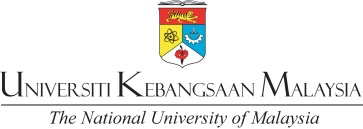 PERAKUAN PENILAIAN TESIS OLEH PEMERIKSA DALAMNAMA CALON	/	:NAME OF CANDIDATENO. PENDAFTARAN /	:REGISTRATION NOIJAZAH / PROGRAM	:JABATAN /		:DEPARTMENTFAKULTI/INSTITUT	:FACULTY / INSTITUTETAJUK	/ TITLE		:Secara keseluruhannya tesis/disertasi ini adalah : Overall assessment of this thesis / dissertation :[     	]	CEMERLANG / EXCELLENTTiada pembetulan / masalah dan hanya memerlukan sedikit suntingan teks, format jadual/rajah, tatabahasa dan Ejaan.No correction/problem except for minor text editing, table/diagram formatting, grammar and proofreading.  [	]	BAIK / GOODMemerlukan sedikit suntingan teks, format jadual/rajah, tatabahasa dan ejaan. Memerlukan hanya sedikit maklumat tambahan. Hanya memerlukan penjelasan berhubung beberapa bahagian kecil dalam teks.Tidak memerlukan ujikaji tambahan, pengumpulan data baru, atau penulisan semula yang banyak.Requires minor text editing, table/diagram formatting, grammar and proofreading. Needs a bit more of additional information and clarification on certain parts of the text. No additional experiment, new data collection, or rewriting is necessary.[	]	SEDERHANA / AVERAGEMemerlukan sedikit ujikaji tambahan, pengumpulan data baru, atau penulisan semula yang banyak. Tidak memerlukan banyak perubahan pada kesimpulan apabila ditulis semula.Requires a slight additional experiment, new data collection, or significant rewriting. Does not require a significant change to the conclusion in the rewriting.[	]	LEMAH / POORMempunyai kelemahan yang besar dan mempunyai kesan ke atas kesimpulan dalam tesis. Mempunyai kelemahan yang hanya boleh dibaiki jika kerja-kerja tambahan dibuat bagi menambahbaik tesis untuk pemeriksaan semula. Memerlukan kerja eksperimen tambahan, analisis statistik tambahan, penulisan semula banyak bahagian dalam tesis dan perkembangan tinjauan bacaan.Has major weaknesses with significant impact on the conclusion of the thesis. The weaknesses can only be corrected if additional effort is done to improve the thesis for re-examination. Requires additional experimental work and statistical analysis, rewriting of many parts of the thesis, and development of literature reviews.PERAKUAN / APPROVALSila tanda [  /  ] kepada perakuan yang berkaitan :Please mark [  /  ] at the relevant certification :[	]	Lulus dan layak dianugerahkan ijazah tertakluk kepada pembetulan; 		Pass and eligible for the degree subject to correction;[	]	Menangguhkan keputusan pemeriksaan tesis/disertasi calon sehingga calon    menyerahkan tesis/disertasi untuk pemeriksaan semula;		Suspend the result of the candidate's thesis/dissertation examination until submission 		of the thesis/dissertation for re-examination;[	]	Gagal dan tidak layak untuk dianugerahkan ijazah;		Fail and ineligible for the degree;[	]**	___________________________________________________________________Saya BERSETUJU / TIDAK BERSETUJU supaya calon boleh melihat laporan ini. Saya juga BERSETUJU / TIDAK BERSETUJU supaya nama saya sebagai Pemeriksa Dalam dimaklumkan kepada calon.I AGREE / DISAGREE for the candidate to view this report. I also AGREE / DISAGREE for the candidate to be informed of my name as the Internal Examiner.TANDATANGAN /	:SIGNATURE 	NAMA / NAME		:	NO. TELEFON /	:TELEPHONE NO.	TARIKH / DATE		:	